CENTRO DE ATIVIDADES OCUPACIONAIS DE SANTANA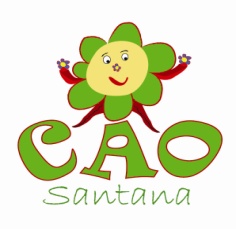 Projeto“Ação SOS Azulejo 2016”EnquadramentoProjeto Nacional “SOS Azulejo” – CAO SantanaO CAO Santana candidatou-se a participar no ano de 2016 no projeto Nacional “SOS Azulejo”. Este projeto foi criado em 2007, e é coordenado pelo Museu de Polícia Judiciária, e tem como base a preservação, divulgação e o gosto pelo Património Azulejar Português.Também tem como objetivo fazer face aos inquietantes casos de roubo, vandalismo e descuido. O projeto conta com várias entidades parceiras cuja união permite uma otimização de recursos e a cobertura do leque de vertentes necessárias à efetiva proteção e valorização deste património azulejar. Este projeto foi galardoado em 2013 com o Grande Prémio Europa Nostra, atribuído pela Federação Pan-Europeia para o Património Cultural Europa Nostra sob a égide da Comissão Europeia.Face à importância do Património Azulejar Português, também na Região Autónoma da Madeira, é de destacar que a nossa ilha exibe ampla diversidade de cores e padrões de azulejos integrados em monumentos e seus jardins, em especial as igrejas e capelas. O CAO Santana através da iniciativa do seu professor de Educação Visual e Tecnológica José Renato Nóbrega decidiu participar no referido projeto. Essa participação é feita em parceria com a Casa da Cultura de Santana, Câmara Municipal de Santana e com a AAPNEM sem as quais este projeto não poderia se realizar.Após ter sido feita uma visita/análise à Igreja Matriz de Santana, e tendo em conta o contexto já referido, surge a ideia de transpor um friso do interior da referida igreja para dois canteiros de acesso à praça central da casa da cultura de santana. Tendo em conta a arquitetura do edifício, a técnica do mosaico a utilizar será inspirada no artista Antoni Gaudí. Assim, o friso surge de forma simplificada, a partir de um símbolo floral nas extremidades de cada canteiro, intercalando com formas circulares de outra cor. As cores a trabalhar serão o azul cobalto, pérola e verde crómio. Todo o projeto será desenhado em papel e transposto para a rede de nylon. De seguida, através de um processo indireto, o mosaico é construído sobre a respetiva rede. Ao estar concluído será então colocado nos referidos canteiros, a cargo da Câmara Municipal de Santana, que desde cedo se mostrou interessada em apoiar o Projeto e na própria aquisição dos materiais. Assim acabamos afirmando que é importante e imprescindível continuar a lutar e a defender o património azulejar português e convidar todos a visitar o Concelho de Santana. O DocenteJosé Renato Nóbrega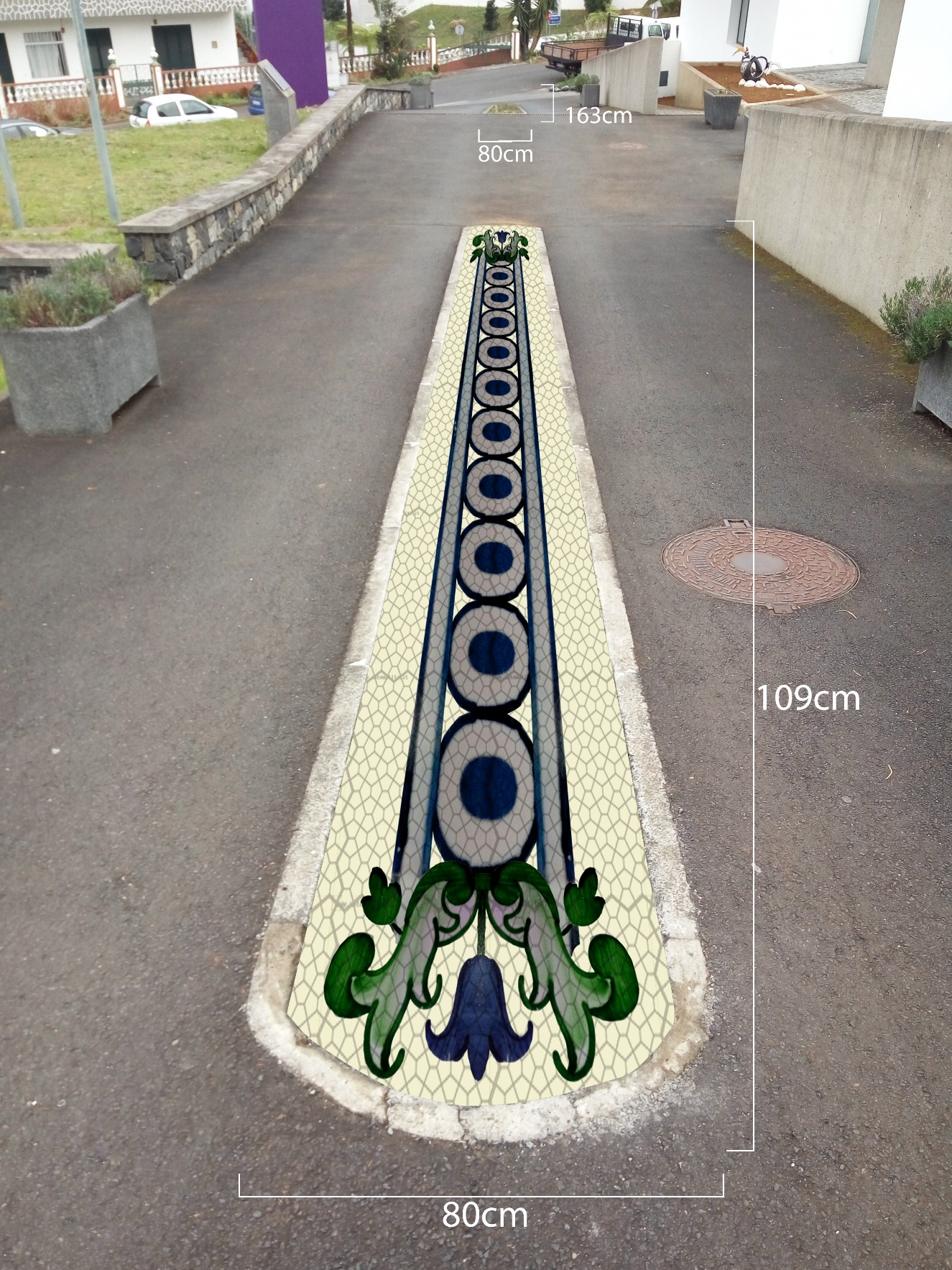 